Hallo! 
Dit is je planning voor week 1. 
Deze weekplanning vind je ook terug op onze nieuwe schoolwebsite: www.deschatkistberchem.be. 
Ga naar “klassen” en klik dan op “4A” of “4B”. 

Heb je graag extra uitleg over de oefening? De uitleg vind je achter de pijl  .
De link van de filmpjes van Xnapda kan je aanklikken op onze weekplanning via de schoolwebsite. Je kan ze ook zelf opzoeken op www.xnapda.be.  
Lukt het je niet alleen? Heb je onze hulp nodig? Stuur ons een privé berichtje via WhatsApp!
Wij antwoorden je zo snel mogelijk om jouw probleem op te lossen.

Werk je je taken af volgens de planning, dan heb je in het weekend geen huiswerk . 
!!! Op maandag 27/04 kom je terug naar school en breng je al je taken van week 1 mee. Dan krijg je de nieuwe planning voor week 2. !!!
 Dikke knuffels 
juf Romy(0474/56.35.58), juf Fien(0496/07.06.07) en juf Evelyne(0494/44.08.30)
                                                                                                                                                                                  √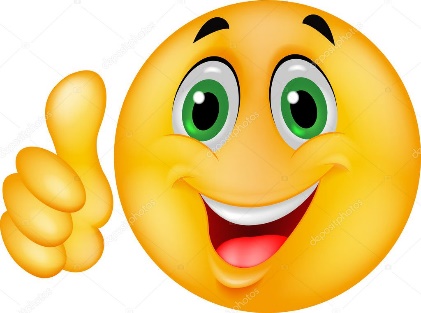 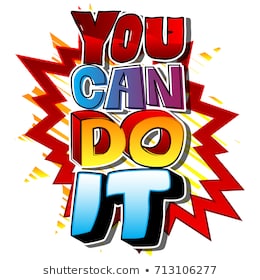 MAANDAG 20/04Wiskunde:bundel p.1MAANDAG 20/04Wiskunde:bundel p.2leertakenschrift p.16 G6MAANDAG 20/04Wiskunde:bundel p.3leertakenschrift p.23 G12MAANDAG 20/04Taal:werkwoordenblok p.32 gebruik werkwoordenschemafilmpje Xnapda: werkwoorden de tegenwoordige tijd
https://www.xnapda.be/filmpjes/4de-leerjaar/werkwoorden-de-tegenwoordige-tijdMAANDAG 20/04Spelling:bundel p.1werkschrift p.79: spellingweter 35filmpje Xnapda: d of t achteraan? https://www.xnapda.be/filmpjes/4de-leerjaar/t-d-achteraan MAANDAG 20/04Spelling:bundel p.2werkschrift p. 82 spellingweter 38filmpje Xnapda: de stam van een werkwoordhttps://www.xnapda.be/filmpjes/4de-leerjaar/de-stam-van-een-werkwoordDINSDAG21/04Wiskunde:bundel p.4leertakenschrift p.37 B4DINSDAG21/04Wiskunde:bundel p.5leertakenschrift p.54 B12
                              p.48 B10                              p.51 B11                          DINSDAG21/04Wiskunde:bundel p.6leertakenschrift p.27 B1
                              p.33+34+35 B3DINSDAG21/04Taal:werkwoordenblok p.33Gebruik werkwoordenschemaDINSDAG21/04Spelling:bundel p.3+4werkschrift p.75 spellingweter 25
                      p.80 spellingweter 36filmpje Xnapda: woorden met cht of gt	https://www.xnapda.be/filmpjes/4de-	leerjaar/woorden-met-cht-gtWOENSDAG22/04Wiskunde:bundel p.7leertakenschrift p.37+38 B4WOENSDAG22/04Wiskunde:bundel p.8 leertakenschrift p.42 B5
                               p.43 B6WOENSDAG22/04Wiskunde:bundel p.9Leertakenschrift p.69 MMR6WOENSDAG22/04Taal:werkwoordenblok p.35gebruik werkwoordenschemaWOENSDAG22/04Spelling:bundel p.5werkschrift p.72 spellingweter 20
                      p.81 spellingweter 37filmpje Xnapda: verenkelen en verdubbelenhttps://www.xnapda.be/filmpjes/4de-leerjaar/verenkelen-en-verdubbelenWOENSDAG22/04Spelling:bundel p.6werkschrift p.66 spellingweter 6DONDERDAG23/04Wiskunde:bundel p.10leertakenschrift p.69 MMR6DONDERDAG23/04Wiskunde:bundel p.11+12leertakenschrift p.89+90 MK7                          DONDERDAG23/04Taal:werkwoordenblok p.36 gebruik werkwoordenschemaDONDERDAG23/04Spelling:bundel p.7+8werkschrift p.79 spellingweter 35VRIJDAG24/04Wiskunde:bundel p.13VRIJDAG24/04Wiskunde:bundel p.14leertakenschrift p.16 G6VRIJDAG24/04Wiskunde:bundel p.15VRIJDAG24/04Taal:werkwoordenblok p.37 gebruik werkwoordenschemaVRIJDAG24/04Spelling:bundel p.9werkschrift p.84 spellingweter 42+43VRIJDAG24/04Spelling:bundel p.10werkschrift p.83 spellingweter 40